Программа развития Организации Объединенных Наций	United Nations Development Programme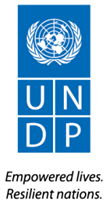 Приглашение к подаче заявки на грантSDG16 GMP 01-2022 - “Grants Proposals”Программа развития ООН предлагает неправительственным организациям (НПО) и Организациям гражданского общества, действующим в Кыргызской Республике, представить предложения по реализации мероприятий, связанных с подпроектом «Создание женской креативной лаборатории (WCL) в Баткенской и Джалал-Абадской областях», а также принять участие в конкурсе на получение грантов. Заявка на грант объявляется в рамках проекта «Гендерный подход» в сотрудничестве с инициативой UNDP Accelerator Lab.КонтекстДевушки и женщины в Кыргызстане сталкиваются с серьезными проблемами при входе в креативные отрасли, включая, помимо прочего, креативную и цифровую экономику. Основываясь на наших предварительных обсуждениях с организациями гражданского общества и образовательными учреждениями, работающими над расширением возможностей для девочек и женщин в креативных отраслях, существует более высокая потребность женщин в подаче заявок на участие в программах по наращиванию их потенциала. Тем не менее, процент отсева среди женщин за время прохождения курса намного выше, чем среди мужчин. Более того, между мужчинами и женщинами всегда существовала значительная разница в занятости и оплате труда. Ключевые заинтересованные стороны, работающие в креативной индустрии Кыргызстана, пришли к выводу, что существует две наиболее частые причины, по которым возникает проблема гендерного паритета: 1. Отсутствие поддержки и благоприятной сети для девочек и женщин, интересующихся STEAM (наука, технология, инженерия, искусство и математика) и креативными отраслями; 2. Отсутствие соответствующей инфраструктуры, где девушки и женщины могли бы продолжить свою профессиональную деятельность. Хотя существует гораздо больше первопричин проблем и гендерных стереотипов, требующих долгосрочных вложений с точки зрения изменения мышления и поведения членов сообщества, вышеупомянутые причины возникли в результате феномена известного как «leaky pipeline» («дырявый трубопровод») который может быть частично решен через запуск WCL в одном населенном пункте Баткенской области и одном населенном пункте Джалал-Абадской области Кыргызстана. Запуск первой Женской креативной лаборатории в Оше показал успешность данной модели для вовлечения девушек и женщин в креативные индустрии, формирования женского сообщества местных жительниц и усиления их навыков для будущего трудоустройства. Цели запуска Женской креативной лабораторииПодпроект WCL разработан на принципах гендерного равенства и расширения прав и возможностей женщин. Подпроект WCL должен реализовать прямые целевые интервенции для расширения возможностей девушек и женщин в креативных отраслях в Баткенской и Джалал-Абадской областях Кыргызстана, которые буду сфокусированы на следующих целях:Создание «клуба резиденток», который станет ядром развития сообщества WCL; Поддержка естественно развивающейся сети по принципу «женщины поддерживают женщин» как часть креативной экосистемы, в которой девушки и женщины считают себя не конкурентами, а соавторами посредством обмена знаниями и идеями и совместной деятельности через организацию тематических мероприятий и реализацию бизнес идей;Создание адекватной инфраструктуры: предоставление безопасного креативного пространства, а также организация необходимого обучения и обеспечение оборудования для развития и повышения навыков в креативных отраслях; Создание благоприятной атмосферы для изучения основных принципов гендерного равенства Построение связей WCL с потенциальными работодателями для расширения возможностей трудоустройства посредством встреч, стажировок и т. д.;Построение связей с другими WCL в соседних областях.В рамках этого подпроекта грантовые средства будут выделяться на запуск двух лабораторий:1. Лот №1 - Населенный пункт в Баткенской области, размер гранта 15,000 США 2. Лот №2 - Населенный пункт в Джалал-Абадской области, размер гранта 15,000 СШАПРООН будет осуществлять выплаты Получателю гранта в национальной валюте Кыргызской Республики на основе официального курса валют ПРООН в день выплаты. Выплаты будут осуществлены на банковский счёт, указанный в соглашении, подписанном с выигравшей организацией. Грантовые заявки на запуск WCL в каждой локации будут рассматриваться грантовым комитетом отдельно согласно установленной процедуре грантовой оценки. При этом одна НПО может подать отдельные заявки на два лота при соответствии критериям, указанным в Секции 4 данного документа. В случае, если грантовые заявки одной НПО на оба лота будут признаны грантовым комитетом лучшими, с данной НПО будет заключено единое соглашение о запуске лабораторий в двух населенных пунктах (Лот №1 и Лот №2). В случае, если для каждого Лота будет выбрана в качестве грантополучателя отдельная НПО, будет заключены отдельные грантовые соглашения для реализации каждого из Лотов. Реализация запуска WCL должна быть выполнена посредством: Обеспечения безопасного пространства для женщин, резиденток WCL, как для тематических мероприятий, семинаров, так и для офиса для практических занятий в рамках тренингов и образовательных мероприятий. Пространство должно быть доступно резиденткам в течение всего рабочего времени организации, в которой оно будет располагаться и как минимум 9 рабочих часов в день; Обеспечение условий, необходимых отобранным резиденткам WCL для участия в обучающих программах, тестирования и прототипирования своих идей в креативных индустриях; Обеспечение непрерывного бизнес-наставничества и консультативной поддержки выпускникам программ обучения для обеспечения эффективного применения полученных знаний в их практике; Обеспечения образовательного наставничества со стороны гендерного специалиста и/или психолога, работающего с женщинами- предпринимательницами;Мониторинг результатов / воздействия различных интервенций с особым акцентом на достойные рабочие места, средства к существованию и торговый оборот. Открытие данного приглашения к подаче заявок направлено на расширение возможностей девочек и женщин в креативных отраслях посредством создания в одном населенном пункте Баткенской области и одном населенном пункте Джалал-Абадской области Кыргызстана в соответствии с прилагаемым Техническим заданием (ТЗ).Процесс отбора:Рассмотрение заявок и предварительный отбор НПО, специализирующихся на проведении программ, направленных на повышение потенциала женщин в креативных отраслях и поддержку бизнес-предпринимательниц; Рассмотрение заявок по каждому из Лотов будет проходить отдельно. Таким образом, будет выбран грантополучатель для запуска лаборатории в Баткенской области (Лот №1) и грантополучатель для запуска лаборатории в Джалал-Абадской области (Лот №2);В случае, если грантовые заявки одной НПО на оба лота будут признаны грантовым комитетом лучшими, с данной НПО будет заключено единое соглашение о запуске лабораторий в двух населенных пунктах (Лот №1 и Лот №2). Общая сумма гранта составит 30,000 долларов;В случае, если для каждого Лота будет выбрана в качестве грантополучателя отдельная НПО, будет заключены отдельные грантовые соглашения для реализации каждого из Лотов. Сумма для реализации каждого из Лотов составит 15,000 долларов.Заявки могут подавать заявители, отвечающие следующим критериям: Следующие документы должны быть представлены в Грантовый комитет к крайнему сроку: Форма заявки со всеми приложениями, перечисленными ниже (доступны на нашем сайте по адресу https://procurement-notices.undp.org/view_notice.cfm?notice_id=93033); Копия Юридических документов, подтверждающих регистрацию организации;Приложение 1. Профиль (опыт) организации; Рекомендации прошлых клиентов и партнеров; Приложение 2. Команда реализации с резюме и дипломами ключевого персонала, который будет задействован в реализации субпроекта;Приложение 3. Проектное предложение Методология, ее соответствие условиям и своевременности плана реализации; Приложение 4. Проектное предложение Ключевые показатели эффективности и показатели результативности; Приложение 5. Финансовое предложение Разбивка бюджета для заявки на грант. Дополнительные требования:Операционные расходы, связанные с наймом новых сотрудников или заработной платой персонала, покупкой оборудования, должны покрываться из собственных средств НПО.Грантовые средства будут выдаваться одним или несколькими выплатами. Последняя выплата по гранту, в размере 5%, будет выплачена по завершению всех мероприятий и предоставлению финального отчета (описательного и финансового отчета) и верификации всех результатов. Все “последующие выплаты” зависят от удовлетворительной отчетности по предыдущим выплатам. Настоящий грант не предполагает выделение дополнительных средств, чем те, что указаны выше.  Полная версия запроса грантовых предложений ПРООН и другие требования и информация о суб-проекте доступны на веб-сайте ПРООН в Кыргызстане. https://procurement-notices.undp.org/view_notice.cfm?notice_id=93033Претенденты должны подать свои предложения до 18:00 15 августа 2022 годапо электронной почте procurement.sdg.kg@undp.org с темой письма.“SDG16 GMP 01-2022 - “Grants Proposals”Все вопросы / запросы по текущему подпроекту следует направлять по адресу procurement.sdg.kg@undp.org.  Любые другие формы запросов рассматриваться не будут.Заявки действительны с 2022 г. по 2023 г.Неполные или поздно представленные документы не рассматриваются. ПРООН оставляет за собой право не объяснять причины отказа от выбора НПО.Критерии отбораЛот 1
 (Баткен)Лот 2
 (Джалал-Абад)1. Правовой статус организации гражданского общества в соответствии с законодательством КРдада2. Минимум 2 года опыта проведения программ, направленных на развитие потенциала граждан в креативных отрасляхдада3. Минимум 2 года опыта проведения программ, направленных на развитие потенциала женщин в предпринимательстведада4. Наличие опыта работы по продвижению гендерного равенства дада5. Наличие опыта реализации проектов в Баткенской области с фокусом на женщинда6. Наличие опыта реализации проектов в Джалал-Абадской области с фокусом на женщинда7. Подтверждение организационного управления, наличие сети профессионалов и экспертов в креативных отраслях и работе с женщинами-предпринимателями, а также внутренние человеческие ресурсы для управления проектами и программами, а именно: 7.1 Способность внести свой вклад в коммуникационную кампанию WCL посредством использования маркетинга, ведения социальных сетей и других каналов коммуникации. дада7.2.  Подтвержденный опыт работы с сельскими, маргинализированными, фрагментированными и уязвимыми сообществами, следуя принципам «никого не оставить позади» и «не навредить». дада7.3. Развитая сеть членов сообщества - новаторов на низовом уровне, которые могут прямо или косвенно получить выгоду от создания WCL.  дада8. Потенциал ключевого персонала в области технической помощи и развития потенциала женщин, включая проведение профессиональных тренингов, неформальных образовательных мероприятий, наставничества для женщин по практическому применению полученных знаний, организацию равноправного сотрудничества женщин, которые получают знания в креативных отраслях. дада9. Помещения (собственные или арендованные) с необходимыми коммуникациями, необходимыми для размещения участников тренингов и образовательных мероприятий в рамках WCL в период реализации подпроекта (подробные требования к помещению указаны в ТЗ)дада10. Методология годичной программы развития потенциала женщин в креативных отраслях, описывающая достижение ключевых показателей эффективности, указанных в ТЗ. дада11. Процентное соотношение женщин от общего числа бенефициаров реализованных проектов составляет не менее 50%дада